В целях содействия совершенствованию профессионального творческого мастерства педагогических работников, проявлению их творческой активности и в соответствии с муниципальной программой «Развития образования в городе Ярославле» на  2015- 2020  годы,ПРИКАЗЫВАЮ:Провести с 26.10 2020 по 27.11.2020 городской дистанционный фестиваль-конкурс творческого мастерства педагогических работников муниципальных образовательных учреждений города Ярославля.Поручить организацию и проведение городского дистанционного фестиваля –конкурса творческого мастерства педагогических работников муниципальных образовательных учреждений города Ярославля «Мастер-АС» муниципальному образовательному учреждению дополнительного образования  Центру детского творчества «Витязь» (МирошниковаМ.В.).Утвердить положение о проведении городского дистанционного фестиваля-конкурса творческого мастерства педагогических работников муниципальных образовательных учреждений города Ярославля «Мастер-АС» (Приложение).Директору муниципального образовательного учреждения дополнительного образования Центра детского творчества «Витязь» (Мирошникова М. В.):4.1. Представить в департамент на согласование заместителю директора департамента (ИльинаЕ.А.) смету расходов на проведение городского дистанционного фестиваля – конкурса творческого мастерства педагогических работников муниципальных образовательных учреждений города Ярославля «Мастер-АС».4.2. Произвести оплату расходов в соответствии со сметой за счёт средств, предусмотренных муниципальной программой «Развитие образования в городе Ярославле» на 2015- 2020  годы.Контроль за исполнением приказа возложить на начальника отдела дополнительного образования и воспитательной работы департамента Абрамову Е.Г.Директор департамента 									 Е.А. ИвановаПриложениеУТВЕРЖДЕНОприказом департамента образования мэрии города Ярославля от Положениео проведении городского дистанционного  фестиваля-конкурса творческого мастерства педагогических работников муниципальных образовательных учреждений города Ярославля «Мастер-АС»I. Общие положенияУчредителем городского дистанционного фестиваля - конкурса творческого мастерства педагогических работников муниципальных образовательных учреждений города Ярославля «Мастер-АС» (далее– Фестиваль-конкурс)  является департамент образования мэрии города Ярославля.Подготовку и проведение Фестиваля-конкурса осуществляет организатор- муниципальное образовательное учреждение дополнительного образования Центр детского творчества «Витязь» (далее– МОУ ДО ЦДТ «Витязь»).II. Цель и задачи Фестиваля-конкурсаФестиваль-конкурс проводится в целях содействия совершенствованию  творческого мастерства педагогических работников, проявлению их творческой активности и реализации их творческого потенциала.Задачи:- поиск и выявление талантливых педагогов города Ярославля;- создание условий для профессионально-личностной зоны успеха каждого участника, повышения его заинтересованности в совершенствовании своего творческого мастерства;- создание условий для мотивации педагогов к поиску и реализации новых творческих идей;- популяризация различных жанров искусства, форм и направлений творческой деятельности;- популяризация достижений талантливых педагогов;- расширение социального партнерства   между  образовательными организациями города Ярославля.III. Участники Фестиваля-конкурсаК участию в Фестивале-конкурсе приглашаются педагогические работники муниципальных образовательных учреждений города Ярославля  всех типов и видов.IV. Условия и порядок проведения Фестиваля-конкурсаУчастники самостоятельно размещают видеоматериалы творческих выступлений в официальном сообществе МОУ ДО ЦДТ «Витязь» в социальной сети ВКонтакте: https://vk.com/videos-78939737?section=album_2 , обязательно указав в описании ФИО, ОУ, номинацию и произведение. Фестиваль-конкурс включает в себя групповые (студии, ансамбли, театры)  и  индивидуальные творческие выступления участников.1.Номинации  Фестиваля-конкурса:- «Магия слова»: исполнение прозаического или стихотворного текста.- «Золотая маска»: спектакли,  композиции из пьес и спектаклей, имеющие законченный характер; литературные композиции, скетчи,  и т. д.- «Голос сердца»: сольное пение, дуэты, авторская песня,  вокальные группы. - «Вдохновение»: инструментальное исполнение.- «Полёт души»: хореография (эстрадная, народная, современная и др.).2. Требования к содержанию конкурсных материалов2.1. Музыкальные произведения исполняются только вживую. Допускается использование фонограммы –  минус/минус+бэк. 2.2.  Видео не должно содержать элементов монтажа. 2.3. На Фестиваль- конкурс принимаются видеофайлы  объёмом до 5 гигабайт в любом формате, снятые на профессиональную камеру или смартфон.  Призеры и победители в каждой номинации будут принимать участие в гала- концерте, время и место проведения которого будет сообщено дополнительно.3. Критерии оценки выступлений участниковДля номинации «Магия слова»:-  эмоциональность и эстетическое воздействие на зрителя;- техника и культура речи;- оригинальность исполнения;- интонационная выразительность речи (динамика, логические ударения, паузы);-  сценический образ  (внешний вид, презентабельный фон);-  художественная ценность исполняемого репертуара.Для номинации «Золотая маска»:- композиционное построение, соответствие выбранному жанру;-социальная значимость постановки (отражение культурно исторических,       нравственных и эстетических ценностей);- художественное оформление (реквизит, костюмы, декорации);- уровень актёрского мастерства исполнителей.      Для номинации «Голос сердца»:- музыкальность, художественная трактовка музыкального произведения;- сложность репертуара;-чистота интонации и качество звучания;- красота тембра и сила голоса;- культура исполнения и сценическое движение.       Для номинации «Вдохновение»:- уровень владения музыкальным инструментом;- мастерство и техника исполнения;- эмоциональность исполнения;- оригинальность исполнительской интерпретации;- сложность репертуара.    Для номинации «Полёт души»:- исполнительское мастерство (техника исполнения движений, уровень общей подготовки исполнителей);-композиционное построение номера (целостность хореографического произведения);- сценическая культура (пластика, костюм, культура исполнения, реквизит);- артистизм, раскрытие художественного образа;- соответствие репертуара исполнительским возможностям.V. Время и место проведения Фестиваля-конкурса1.Заявки на участие в Фестивале- конкурсе принимаются с 26.10 по 31.10.2020 г. на адрес электронной почты МОУ ДО ЦДТ «Витязь»: vityaz.yar@yandex.ru (форма заявки в приложении1), согласие на обработку персональных данных (приложение 2).2. Конкурсные видеоматериалы размещаются с 12.11. по 20.11.2020 г. в официальном сообществе МОУ ДО ЦДТ «Витязь» в социальной сети ВКонтакте:  https://vk.com/videos-78939737?section=album_2 .     3. Экспертная оценка конкурсных видеоматериалов будет проходить с 23.11 по 26.11.2020 г. VI. Подведение итогов и награждениеОрганизаторы формируют  состав  жюри в соответствии с номинациями Фестиваля-конкурса.Жюри:- проводит экспертизу выступлений участников в соответствии с заявленными критериями и фиксирует свое решение в оценочных листах;- определяет победителей и призеров в каждой номинации;- ведёт и подписывает протокол.Жюри имеет право делить призовые места между несколькими участниками, присуждать специальные призы.В соответствии с протоколом Фестиваля- конкурса участникам, занявшим 1, 2 и 3 места, присваивается звание «Лауреат 1,2, 3 степени» и вручаются  соответствующие дипломы. Участникам, занявшим 4, 5, 6 места, присваивается звание «Дипломант 1, 2 , 3 степени» и вручаются соответствующие документы.Итоги Фестиваля-конкурса будут размещены 27.11.2020 г. на официальном сайте МОУ ДО ЦДТ «Витязь» http://cdo-vityaz.edu.yar.ru , в официальном сообществе в социальной сети ВКонтакте (vk.com/cdt_vitaz).VII. Дополнительную информацию можно получить по телефону: 8(4852)51- 64-51, Проворова Екатерина Васильевна, заведующий организационно- массовым отделом МОУ ДО ЦДТ «Витязь».Именной бланк учреждения                                                                                    форма заявкиЗаявкана участие в городском дистанционном фестивале-конкурсе творческого мастерства педагогических работников муниципальных образовательных учреждений города ЯрославляИнформация для контакта: ФИО (полностью) ответственного исполнителя заявки, телефон, электронный адрес:Руководитель образовательного учреждения __________	«____» _______2020 г.СОГЛАСИЕна сбор, хранение, систематизацию, накопление, обновление, использование, распространение (передачу), публикацию персональных данных, фото - и видеосъемку участника городского дистанционного фестиваля-конкурса творческого мастерства педагогических работников муниципальных образовательных учреждений города ЯрославляЯ ,_______________________________________________________________________,                                                       (фамилия, имя, отчество полностью)проживающий по адресу ______________________________________________________,(адрес места жительства)____________________________________________, дата рождения в соответствии с требованиями Федерального закона от 27.07.2006 № 152-ФЗ «О персональных данных», подтверждаю свое согласие на сбор, хранение, систематизацию, накопление, обновление, изменение, использование, обезличивание, блокирование, распространение (передачу), публикацию и уничтожение персональных данных, фото - и видеосъемку муниципальному образовательному учреждению дополнительного образования Центру детского творчества «Витязь», находящемуся по адресу: г. Ярославль, ул. Е. Колесовой, д. 56, и телевидению (далее – Оператор) персональных данных Заказчика, а также в свободном доступе в сети Интернет на сайте http://cdo-vityaz.edu.yar.ru , в официальном сообществе МОУ ДО ЦДТ «Витязь» в социальной сети  «В Контакте» и  для участия в различных мероприятиях.Я разрешаю Оператору производить фото- и видеосъемку, безвозмездно использовать эти фото, видео и информационные материалы во внутренних и внешних коммуникациях, связанных с деятельностью Оператора, а также  безвозмездно воспроизводить его авторские работы (полностью или частично) в итоговых сборниках Конкурсов, фестивалей и др. на своих сайтах и в других проектах без дополнительных согласований. Фотографии, видеоматериалы и авторские работы могут быть скопированы, представлены и сделаны достоянием общественности или адаптированы для использования любыми СМИ и любым способом, в частности в буклетах, видео, в Интернете и т.д. при условии, что произведенные фотографии и видео не нанесут вред достоинству и репутации. Способы обработки персональных данных: смешанная обработка с передачей по сети Интернет. Согласие действует на период с момента предоставления услуги и по истечении 2-ух лет после окончания предоставления услуги. Данное согласие может быть отозвано в порядке, установленном законодательством Российской Федерации. «_____»______________2020 г.          ___________      _______________________________                                                                    подпись                                         расшифровка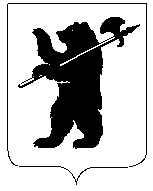 ДЕПАРТАМЕНТ ОБРАЗОВАНИЯМЭРИИ ГОРОДА ЯРОСЛАВЛЯПРИКАЗДЕПАРТАМЕНТ ОБРАЗОВАНИЯМЭРИИ ГОРОДА ЯРОСЛАВЛЯПРИКАЗДЕПАРТАМЕНТ ОБРАЗОВАНИЯМЭРИИ ГОРОДА ЯРОСЛАВЛЯПРИКАЗ28.09.2020	28.09.2020	№  01-05/742№  01-05/742О проведении городского дистанционного фестиваля – конкурса творческого мастерства педагогических работников муниципальных образовательных учреждений города Ярославля «Мастер-АС»Название  ОУ ФИО участника (ков), занимаемая должностьНоминация Название произведенияКонтактный телефон, электронный адрес Примечания